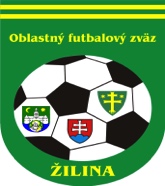 ÚRADNÁ SPRÁVA číslo 5ŠDK oznamuje, že s ohľadom na skutočnosť, že hrací systém kategórie dorastu bol klubom oznámený až po podaní prihlášok do súťaži VV ObFZ Žilina prijal nasledovné uznesenie ohľadom striedavého štartu v II.A2B triede dorastu „V súťažnom ročníku 2023/2024 v súťaži II. A2B trieda dorastu môže byť dohoda o striedavom štarte uzatvorená medzi klubmi rozdielnej úrovne súťaží, medzi ktorými môže byť rozdiel najviac troch úrovní súťaží.“ŠDK OPAKOVANE dáva na vedomie a upozorňuje všetky FK, že zmeny termínov hracích časov je potrebné nahrať do systému ISSF a tiež táto dohoda musí byť potvrdená oboma dotknutými FK najneskôr do pondelka 12.00 hod. príslušného týždňa. V opačnom prípade nebude ŠDK zmeny termínov akceptovať. Uvedené sa netýka zrušenia termínov stretnutí z dôvodu nespôsobilosti hracích plôch, prípadne iných výnimočných udalostí. 1. ŠDK - predseda Peter VACHAN, zasadnutie dňa 30.08.2023Vylúčení po ČK. Disciplinárna sankcia (ďalej len DS) – nepodmienečné pozastavenie výkonu športu alebo akejkoľvek funkcie, podľa čl. 9/2b1, 2 DP:Ľuboš Hruštínec, 1207504, Kolárovice II. DT dospelí, 3 s. s. N od 28. 8. 2023, podľa čl. 49/1a,2a DP, 10 EURChali Sadojan, 1308119, Rašov II. DT dospelí, 3 týždne N od 28. 8. 2023, podľa čl. 48/1c,2b DP, 10 EURVylúčení po 2. ŽK. DS – nepodmienečné pozastavenie výkonu športu alebo akejkoľvek funkcie na 1 súťažné stretnutie, podľa čl. 9/2b1,2 DP a čl. 37/3 DP:Tomáš Capko, 1400508, Kamenná Poruba I. A2B Tr dorast, od 28. 8. 2023, 5 EURDisciplinárne oznamy:ŠDK na základe podania klubu OFK Hôrky prostredníctvom ISSF o probléme s vyhotovením videozáznamu zo s. s. dospelých ukladá DS – upozornenie, 10 EURŠDK na základe podania klubu TJ Hviezda Zádubnie prostredníctvom ISSF o probléme s vyhotovením videozáznamu zo s. s. dospelých ukladá DS – upozornenie, 10 EURŠDK schvaľuje žiadosť Roman Mikoláš, 1302936, o zmenu uloženej DS a podmienečne upúšťa od výkonu jej zvyšku od 31. 8. 2023 a určuje skúšobnú dobu do 31. 12. 2023, podľa čl. 41/1,2 DP, 10 EURŠDK schvaľuje žiadosť Lukáš Kocian, 1199207, Súľov, o zmenu uloženej DS a podmienečne upúšťa od výkonu jej zvyšku od 31. 8. 2023 a určuje skúšobnú dobu do 31. 12. 2023, podľa čl. 41/1,2 DP, 10 EURŠDK ukladá klubu FK Terchová za spôsobenie predčasného ukončenia s. s. I. A2B Tr dorast Terchová – Štiavnik, peňažná pokuta 20 EUR, podľa RS 87.11, 10 EURŠDK žiada TJ Stráža o písomné stanovisko k štartu hráča Jakub Sotolár, 1434146 v  s. s. II. MT st.žiaci Stráža-Krasňany, 10 EURŠDK predvoláva zo s. s. II. MT st.žiaci Stráža-Krasňany R Matej Franek, zástupcu klubu TJ Stráža, zástupcu klubu TJ Fatran Krasňany a hráča Jakub Sotolár, 1434146, na zasadnutie dňa 7. 9. 2023 o 17:00, pod ďalšími DS.Rudolf Remeš, 1308078, na základe podania DO a vlastných zistení, predbežným ochranným opatrením menovanému ukladá zákaz výkonu športovej činnosti a všetkých funkcií v klube od 28. 8. 2023 až do vyriešenia veci, zároveň menovaného predvoláva na svoje zasadnutie dňa 7. 8. 2023 od 16:30 v sídle ObFZ Žilina, 10 EURRené Remeš, 1308077, na základe podania DO a vlastných zistení, predbežným ochranným opatrením menovanému ukladá zákaz výkonu športovej činnosti a všetkých funkcií v klube od 28. 8. 2023 až do vyriešenia veci, zároveň menovaného predvoláva na svoje zasadnutie dňa 7. 8. 2023 od 16:45 v sídle ObFZ Žilina, 10 EURŠDK predvoláva zo s. s. I. DT dospelí Stráža-Hlboké R Anton Vasko, Erik Sládek, Michal Radočani (K), 1165705, Peter Repáš (HU), Zuzana Bačinská (videotechnik), Ladislav Blaško (bezpečnostný manažér), Štefan Ďurana (VD) na svoje zasadnutie dňa 7.8. 2023 od 16:30Športovo-technické oznamy: ŠDK schvaľuje dohodu klubov MFK Bytča a TJ Pšurnovice o vytvorení spoločného družstva mládeže s názvom Pšurnovice-Bytča, spoločné družstvo bude v súť.roč. 2023/2024 zaradené v súťaži st. prípravka U-11 ObFZ Žilina.ŠDK kontumuje s. s. I.A2B tr dorast Terchová- Štiavnik v prospech Štiavnik a výsledok 0:4 ponecháva v platnosti, podľa čl. 82/1d SP, 10 EURŠDK kontumuje s. s. I.A2B tr dorast Kolárovice-Petrovice v prospech Petrovice a výsledok 0:6 ponecháva v platnosti, podľa čl. 82/1f, 10 EURŠDK opakovane upozorňuje klub TJ Kolárovice, že hráč Matej Možješ 1392960, nie je oprávnený štartovať v súťaži I.A2B tr dorast.ŠDK informuje FK Turie, že deň 27.09.2023 je hracím dňom 2. kola I. a II. MIRAGE triedy žiakov v zmysle termínovej listiny schválenej VV ObFZ Žilina.ŠDK upozorňuje FK na povinnosť nahrávať videozáznamy do videoarchívu v termíne do 48 hodín od skončenia stretnutia !!! Skupiny prípraviek pre jesennú časť súťažného ročníka 2023/2024 s termínmi turnajov po aktíveA.Horný Hričov		st + ml			dátum: 16.09.2023    Dolný Hričov		st + ml			dátum: 09.09.2023  Súľov			st + ml			dátum: 23.09.2023   Hrabové		st			dátum: 07.10.2023Hričovské Podhradie	ml			dátum: 26.08.2023Hlboké			ml			dátum: 30.09.2023B.FA United A                     st + ml			dátum: 01.09.2023 /Kotrč. Lúčka/FC Juventus Žilina B       st + ml			dátum: 10.09.20231.KŠK Žilina                    	st + ml			dátum: 07.10.2023Hôrky			st + ml			dátum: 16.09.2023    Rudina			st + ml			dátum: 14.10.2023C.Strečno                           	st + ml			dátum: 30.09.2023  Stráňavy                          	st + ml			dátum: 09.09.2023 Rosina                             	st + ml			dátum: 16.09.2023  Višňové                            	st + ml			dátum: 23.09.2023Teplička n/Váhom         	st + ml			dátum: 07.10.2023D.Ďurčiná			st + ml.			dátum: 07.10.2023Zbyňov			st + ml. 			dátum: 29.08.2023Rajec			st + ml. 			dátum: 14.10.2023Kamenná Poruba	st + ml. 			dátum: 15.09.2023Kunerad                         	st + ml			dátum: 23.09.2023E.Lietavská Lúčka            	st + ml			dátum: 16.09.2023Podhorie                        	st + ml			dátum: 14.09.2023 (14:30 hod.)Zádubnie                         	st 			dátum: 07.10.2023 FC Juventus Žilina A    	st + ml			dátum: 01.10.2023 F.Pšurnovice                      	st			dátum: 02.09.2023Veľké Rovné                   	st + ml			dátum: 30.09.2023Štiavnik                           	st 			dátum: 16.09.2023Rašov                               	st			dátum: 09.09.2023Bytča			st + ml			dátum: 07.10.2023Predmier		ml.			dátum: 14.10.2023G.Bitarová                           	st + ml			dátum: 02.09.2023   Bytčica                         	st + ml			dátum: 07.10.2023  Bánová			st + ml.			dátum: 30.09.2023Belá			st + ml.			dátum: 09.09.2023Akadémia MŠK „C“	ml			dátum: 14.10.2023 /Závodie//Lichardova, Limbová/H.FA United B                   	st + ml			dátum: 16.09.2023   /Kotrč. Lúčka/Terchová                        	st + ml			dátum: 09.09.2023  Zástranie                          st + ml.			dátum: 23.09.2023Akadémia MŠK		ml			dátum: 07.10.2023  /Závodie/I.Mojš			st			dátum: 26.08.2023Varín			ml.			dátum: 16.09.2023Trnové			ml.			dátum: 09.09.2023FA United „C“		st.			dátum: 07.10.2023Ovčiarsko		st.			dátum: 14.10.2023Akadémia MŠK „B“	ml			dátum: 30.09.2023 /Závodie//UNIZA/Prihlásené družstvá v kategórii U7:Višňové					dátum: 09.09.2023Teplička nad Váhom				dátum: 26.08.2023Rosina					dátum: 23.09.2023FC Juventus Žilina				dátum: 07.10.2023Akadémia MŠK				dátum: 23.09.2023Kontaktné údaje pre súťaže prípraviek (zmeny termínov turnajov, zasielanie zápisov/ fotografií z turnajov apod.)Patrik Sikora ml.0919 141 545pripravky@obfzza.sk Odvolanie proti rozhodnutiu Športovo-disciplinárnej komisie ObFZ Žilina (okrem rozhodnutí podľa čl. 37/3, čl. 5 alebo čl. 8 DP) sa podáva Športovo-disciplinárnej komisii ObFZ Žilina v lehote do siedmich dní odo dňa oznámenia rozhodnutia ŠDK ObFZ Žilina (podľa čl. 84/1 DP).ŠDK upozorňuje FK na ustanovenie týkajúce sa počtu rozhodcov v súťaži, ktoré znie nasledovne: „FK hrajúce v I. a II. triede dospelých musia mať aktívnych dvoch rozhodcov. V I. triede dospelých môžu mať FK v jesennej časti súťažného ročníka 2023/2024 len jedného aktívneho rozhodcu, pričom za druhého rozhodcu mu bude uložený poplatok vo výške 500 €. V II. triede je možné mať len jedného aktívneho rozhodcu, za druhého rozhodcu zaplatí poplatok 300 €. V III. triede FK musí mať jedného aktívneho rozhodcu, inak zaplatí poplatok 150 €. Za aktívneho rozhodcu sa považuje rozhodca, ktorý v danom súťažnom ročníku, v danej časti súťaže (časť jesenná, časť jarná), bude k dispozícii ObFZ na rozhodovanie minimálne 7 kôl (táto podmienka sa netýka rozhodcov pôsobiacich v súťažiach SFZ alebo SsFZ). Zoznam aktívnych rozhodcov a ich klubovú príslušnosť zverejňuje KR ObFZ. V prípade ak rozhodca ukončí činnosť v priebehu jesennej časti súťažného ročníka a FK tento počet nedoplní po najbližšom školení rozhodcov, ObFZ uloží povinnosť zaplatiť poplatok  vo výške 500 € (I. trieda dospelých), 300 € (II. trieda dospelých), 150 € (III. trieda dospelých) za každého chýbajúceho rozhodcu. V odôvodnených prípadoch (napr. dlhodobá PN, študijný pobyt a pod.) je možné upustiť od uloženia poplatku. S konečnou platnosťou rozhoduje VV ObFZ.“2.KR – predseda Pavel Ištvánik, zasadnutie dňa 31.08.2023KR žiada rozhodcov, aby sa s otázkami ohľadom obsadzovania a delegačných listov obracali výhradne na vedúceho obsadzovacieho úseku. p. Patrika Síkoru st. . Kontakt tel. :0948 486 744,, email: sikora.lomi@gmail.com . Ospravedlnenia však treba aj naďalej posielať na delegovanie@obfzza.sk.KR Informuje: zmeny DL budú zaslané emailom.KR upozorňuje: rozhodcov na NL SSFZ, že podľa pokynov KR SSFZ ako aj podľa RS OBFZ ZA bodu 49 sú povinní posielať ospravedlnenia aj na emailovú adresu  delegovanie@obfzza.skKR odporúča všetkým R skontrolovať si platnosť RP, v prípade, že im v krátkej budúcnosti končí platnosť je nevyhnutné cez svoj ISSF účet požiadať o vydanie nového. Bez platného nemôže byť R delegovaný.KR upozorňuje: R na povinnosť uzatvoriť zápis o stretnutí do 1hodiny po odohratí MFS. V odôvodnených prípadoch do 24:00daného dňa (napríklad z dôvodu výpadku internetu v miestekonania stretnutia). V prípade opakovania neuzatvorenia zápisovdo 1 hodiny po odohratí MFS bez relevantného zdôvodnenia zostrany R budú rozhodcovia postúpení na potrestanie ŠDK.KR oznamuje klubom, že v prípade záujmu zorganizuje pre futbalové kluby školenie ohľadom výkladu pravidiel futbalu. V prípade záujmu kontaktujte KR na emailovej adrese:
kr-obfzza@obfzza.sk, alebo pre viac informácii volajte na
tel. číslo - 0908845795.KR upozorňuje FK, že pri sťažnosti na výkon R voči udeleniu ŽK považuje podnet za závažný, len v prípade ak bude súčasťou udelenia ČK po 2. ŽK. Za závažné pochybenie pre podanie podnetu cez ISSF na KR ObFZ v zmysle ustanovení RS kap. XIII. bod 80.10, bod 80.11 je neoprávnené udelenie ČK hráčovi, prípadne neudelenie ČK hráčovi, nesprávne nariadený PK, nesprávne uznaný, prípadne neuznaný gól. Poplatok 40 EUR podľa RS kap. XIII. bod 80.16 bude uhradený v MZF, okrem prípadov opodstatnenosti, čiastočnej opodstatnenosti, nepreukázateľnosti z hľadiska snímania videokamerou, resp. stiahnutia sťažnosti do začiatku zasadnutia príslušnej komisie.Príklady podaní:V čase 15:30 prvý polčas podľa videa z futbalnetu mal byť hráč súpera XY vylúčený z hry za surovú hru, prípadne HNS.V čase 35:15 prvý polčas podľa futbalnetu sme mali zahrávať pokutový kop za podrazenie súpera v PÚ.V čase 41:10 druhý polčas nám nebol uznaný regulárny gól.KR oznamuje, že záujemcovia o vykonávanie funkcie rozhodcu sa môžu prihlásiť emailom na adresu: kr-obfzza@obfzza.sk . Termín školenia bude stanovený pri dostatočnom počte prihlásených záujemcov. KR oznamuje, pre registráciu klubovej príslušnosti rozhodcu je potrebné použiť tlačivo „Zmluva o klubovej príslušnosti rozhodcu“. Následne je nutné poslať elektronickú kópiu (scan, foto) na emailovú adresu kr-obfzza@obfzza.sk a poštou na adresu OBFZ. KR  zároveň upozorňuje, že zmena klubovej príslušnosti, je možná len na základe podmienok v RS.KR upozorňuje všetkých R, že ospravedlnenia je možné posielať na známu adresu delegovanie@obfzza.sk  najneskôr do pondelka 18:00 hod. Po tomto termíne bude ospravedlnenie považované za neskoré (rozhodcovia budú odstúpení ŠDK). 3. Hospodárska komisia – predseda Vladimír Čvapek Ďakujeme za uhradenie  MZF za mesiac júl 20234. Sekretariát  -  ObFZPre kluby hrajúce súťaže ObFZ Žilina je pripravená zmluva o DOTAČNEJ POLITIKE ObFZ ŽILINA pre ročník 2023/2024. Zmluvu si treba prevziať a podpísať  do 15.09.2023.Dotačné zmluvy sú od pondelka na podpis, preto je  potrebná účasť štatutára klubu a zároveň družstvá hrajúce I.,II. a III. Doxbet triedu si prevezmú baner DOXXbet, ktorý sú povinní pri stretnutiach mať umiestnený na viditeľnom mieste. Zároveň si každé družstvo I., II. a III. triedy prevezme 3 lopty a každý klub (aj kluby hrajúce súťaže SsFZ) lekárničku a chladivý spray. Vzhľadom na množstvo úkonov, Vás poprosíme dohodnúť si dátum a čas so sekretárom ObFZ .Dovoľujeme si Vás vopred upozorniť na zmenu prihliadania SFZ na faktrúry s nízkou hodnotou, ktoré sú dlhodobo neuhradené. Jedná sa v tomto momente výhradne o faktúry za členské poplatky, ktoré si vygenerovali fyzické osoby sami v ISSF, nejedná sa v žiadnom prípade o položky členského vygenerované klubovým manažérom.

DOČASNÉ POZASTAVENIE SA TÝKA HLAVNE HRÁČOV, TRÉNEROV, DELEGÁTOV, DELEGÁTOV POZOROVATEĽOV, ROZHODCOV, SPRÁVCOV SÚŤAŽÍ A ČLENOV KOMISÍ.

Jedná sa o dočasné pozastavenie členstva osobám s neuhradenými faktúrami po splatnosti podľa platných stanov SFZ, (čl. 32 ods. 1  písm. f a podľa čl. 25 ods. 6 písm. a) ). Týka sa to všetkých faktúr aj z minulosti.POKIAĽ SA OSOBA DOSTANE DO STAVU ŽE MÁ POZASTAVENÉ ČLENSTVO, NEBUDE MÔCŤ VYKONÁVAŤ ŽIADNE ÚKONY V ISSF, A ANI NEBUDE MOŽNÁ ÚČASŤ OSOBY NA ZÁPASOCH.

TO ZNAMENÁ, NEBUDE SA DAŤ PRIDAŤ NA ZÁPIS O STRETNUTÍ.Na požiadanie funkcionárov futbalových klubov, dávame do pozornosti tel. číslo na opravu futbalových lôpt: 0908 533 955Upozorňujeme FK na novelu RaPP, SP. Úplné znenie nájdete na stránke https://futbalsfz.sk/legislativa-predpisy-sfz-poriadky/V zmysle RaPP čl. 19 (2), a), b), c) je v letnom registračnom období možné podávať žiadosť o prestup amatéraod 01.07. do 21.07. kalendárneho roka (letné registračné obdobie bez obmedzenia), od 01.07. do 30.09. kalendárneho roka (letné registračné obdobie s obmedzením), od 01.07. do 30.09. kalendárneho roka (letné registračné obdobie zo zahraničia).RaPP čl.19 ods.13 o od 22.07. do 30.09 (letné registračné obdobie bez obmedzenia so súhlasom materského klubu) Žiadame FK aby pri zadávaní odstupného do žiadosti o prestup postupovali v zmysle RaPP SFZ čl.37 Pripomíname tiež, že materský klub je oprávnený sa k žiadosti o prestup s obmedzením vyjadriť v lehote desiatich dní odo dňa schválenia žiadosti hráčom. Ak sa materský klub v tejto lehote nevyjadrí k prestupu podľa prvej vety, má sa za to, že s prestupom súhlasí a príslušná matrika transfer vykoná (novelizácia RaPP čl. 18 bod 12)   Ing. Igor Krško  v.r.                                              Milan Matejčík  v.r.predseda ObFZ	                                              sekretár ObFZZmeny termínovZmeny termínovZmeny termínovZmeny termínovZmeny termínovZmeny termínovZmeny termínovSúťažKoloDomáciHostiaNový termínPoplatok POZNÁMKA1.tr.dospelí13HlbokéKam. Poruba1.9.2023 o 15,302Veľké RovnéRajec1.9.2023 o 16,002.tr.dospelí2HrabovéZádubnie1.9.2023 o 15,302PšurnoviceTerchová8.9.2023 o 16,0013Rašov Divinkaodložený 1.tr.dorast4TrnovéOščadnica2.9.2023 o 10,00Trnové 5 €7ZbyňovVeľké Rovné22.9.2023 o 16,302.tr.dorast4KŠK ŽilinaDivina 3.9.2023 o 12,00 ihr. Divina1.tr.žiaci3HôrkyPetrovice6.9.2023 o 17,001PodhorieRašov6.9.2023 o 17,00Rašov 5 €3OvčiarskoKotešová7.9.2023 o 17,001StrážaBytčica21.9.2023 o 16,307HôrkyVeľké Rovné22.9.2023 o 16,307ZbyňovRašov23.9.2023 o 9,303ZbyňovDlhé Pole11.10.2023 o 15,302.A tr.žiaci3Liet.LúčkaD.Tižina7.9.2023 o 16,303ZádubnieBytčica7.9.2023 o 17,001TrnovéBabkov8.9.2023 o 17,00Trnové 5 €2.A tr.žiaci1TerchováDolná Tižina21.9.2023 o 17,002.B tr.žiaci3HliníkBitarová6.9.2023 o 17,003DivinaDivinka8.9.2023 o 16,301.A tr.ml.žiaci7ZbyňovTrnové24.9.2023 o 9,301.B tr.ml.žiaci4ŠtiavnikLiet. Lúčka2.9.2023 o 13,00Štiavnik 5 €3ZádubnieBytčica5.9.2023 o 17,008Súľov Liet.Lúčka21.9.2023 o 17,007HôrkySúľov24.9.2023 o 10,0010Súľov Bytčica15.10.2023 o 10,00